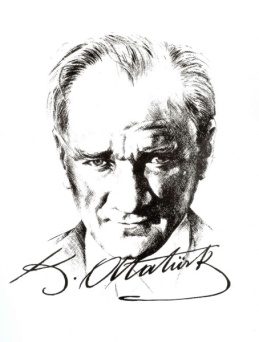 SORU =1)Şekile göre yanındaki soruları  cevaplayınız.(HARFLERİ KULLANINIZ). (20 Puan)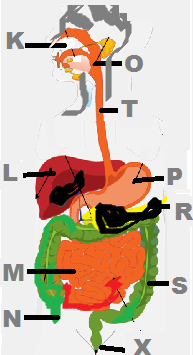 SORU =2)Şekile göre alttaki soruları  cevaplayınız.(20 Puan)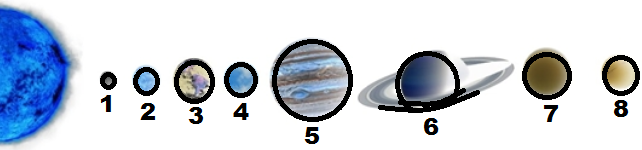 1-Neredeyse tamamı hidrojen ve helyum gazlarından oluşan Güneş; sisteminin ısı, ışık ve enerji kaynağıdır2-Merkür gezegeninin uydusu yoktur, sisteminin en hızlı gezegenidir.3-Mars, üzerindeki demir oksitten dolayı kızılımsı bir rengi vardır, bu yüzden “Kızıl Gezegen” de denir.4- Jüpiter,Güneşe en yakın beşinci gezegendir.5--Mars,  bugüne kadar en çok uzay aracı gönderilen gezegendir.SORU =3)Şekile göre yanındaki boşlukları  doldurunuz.(20 Puan)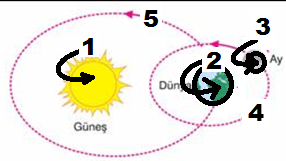 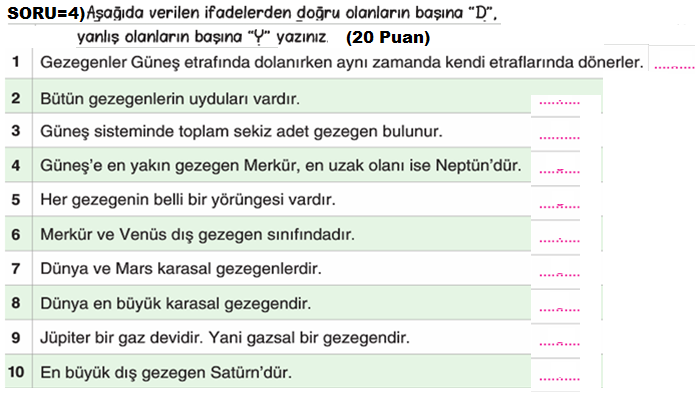 SORU =5)Aşağıdaki soruların doğru seçeneğini işaretleyiniz  (20 Puan)1=Aşağıda verilenlerden hangisi sadece uzun kemiklerde bulunur?A) Kemik zarı  B) Süngerimsi kemik doku   C) Sert kemik doku     D) Sarı kemik iliği2=I. Kemiklerimizin gelişmesi için kalsiyum ve fosfor minerali içeren besinleri tüketmeliyiz.II. Sıramızda ya da koltukta otururken dik oturmalıyız.            III. Ağır yük taşımalıyız.Yukarıdakilerden hangisi veya hangileri destek ve hareket sistemimizin sağlığı açısından yapabileceğimiz olumlu davranışlardandır?A) Yalnız I            B) Yalnız II               C) I ve II                   D) I, II ve III3=Aşağıda verilenlerden hangisi yanlıştır?A) Kıkırdak, kemik kadar sert olmayan esnek bir dokudur.B)Kalp kası, düz kaslar gibi isteğimiz dışında çalışır.C) Düz kaslar, hızlı kasılır ve çabuk yorulur.D) Kemiklerimiz cansız yapılarımızdır.4=Aşağıda verilenlerden hangisi, kol ve bacakların hareket ettirilmesinde etkili değildir?
A) Kemikler     B) Düz kaslar      C) Çizgili kaslar      D) Eklemler5=Aşağıda verilen kemiklerden hangisi, gövde iskeletinde bulunmaz?
A) Uyluk kemiği       B) Omur kemikleri     C) Göğüs kemiği      D) Kaburga kemikleri                                                                 BAŞARILAR                                                                ORHAN BİNGÖL_KASIM-2019SORU =1)Şekile göre yanındaki soruları  cevaplayınız.(HARFLERİ KULLANINIZ). (20 Puan)SORU =2)Şekile göre alttaki soruları  cevaplayınız.(20 Puan)1-Neredeyse tamamı hidrojen ve helyum gazlarından oluşan GÜNEŞ; sisteminin ısı, ışık ve enerji kaynağıdır2-MERKÜR gezegeninin uydusu yoktur, sisteminin en hızlı gezegenidir.3-MARS, üzerindeki demir oksitten dolayı kızılımsı bir rengi vardır, bu yüzden “Kızıl Gezegen” de denir.4- JÜPİTER,Güneşe en yakın beşinci gezegendir.5--MARS,  bugüne kadar en çok uzay aracı gönderilen gezegendir.SORU =3)Şekile göre yanındaki boşlukları  doldurunuz.(20 Puan)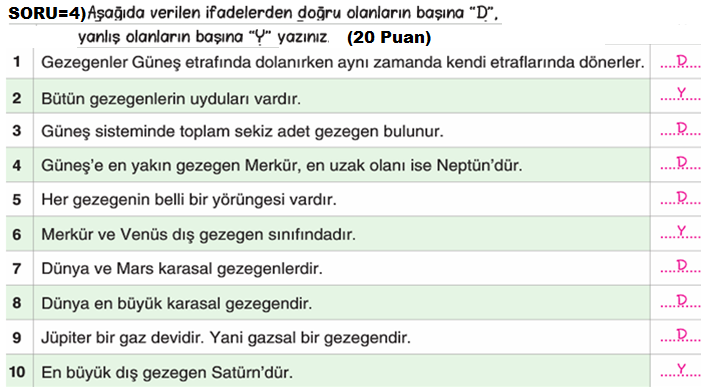 SORU =5)Aşağıdaki soruların doğru seçeneğini işaretleyiniz  (20 Puan)1=Aşağıda verilenlerden hangisi sadece uzun kemiklerde bulunur?A) Kemik zarı  B) Süngerimsi kemik doku   C) Sert kemik doku     D) Sarı kemik iliği2=I. Kemiklerimizin gelişmesi için kalsiyum ve fosfor minerali içeren besinleri tüketmeliyiz.II. Sıramızda ya da koltukta otururken dik oturmalıyız.            III. Ağır yük taşımalıyız.Yukarıdakilerden hangisi veya hangileri destek ve hareket sistemimizin sağlığı açısından yapabileceğimiz olumlu davranışlardandır?A) Yalnız I            B) Yalnız II               C) I ve II                   D) I, II ve III3=Aşağıda verilenlerden hangisi yanlıştır?A) Kıkırdak, kemik kadar sert olmayan esnek bir dokudur.B)Kalp kası, düz kaslar gibi isteğimiz dışında çalışır.C) Düz kaslar, hızlı kasılır ve çabuk yorulur.D) Kemiklerimiz cansız yapılarımızdır.4=Aşağıda verilenlerden hangisi, kol ve bacakların hareket ettirilmesinde etkili değildir?
A) Kemikler     B) Düz kaslar      C) Çizgili kaslar      D) Eklemler5=Aşağıda verilen kemiklerden hangisi, gövde iskeletinde bulunmaz?
A) Uyluk kemiği       B) Omur kemikleri     C) Göğüs kemiği      D) Kaburga kemikleri                                                                 BAŞARILAR 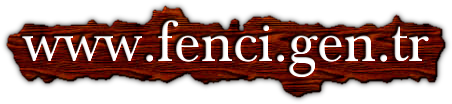 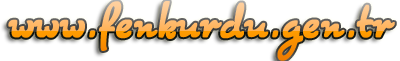 Daha fazla yazılı sorusu ve evraka  https://www.facebook.com/groups/fenkurdu